ПРОЕКТ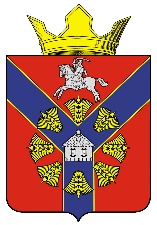 АДМИНИСТРАЦИЯБУКАНОВСКОГО СЕЛЬСКОГО ПОСЕЛЕНИЯКУМЫЛЖЕНСКОГО МУНИЦИПАЛЬНОГО РАЙОНА
ВОЛГОГРАДСКОЙ ОБЛАСТИ  ПОСТАНОВЛЕНИЕ           ____________ г.                                                                                       № ___ «О внесении изменений в постановление администрации Букановского сельского поселения Кумылженского муниципального района Волгоградской области  от 10 ноября  2017 г. №  48 «Об утверждении  Перечня муниципальных услуг администрации Букановского сельского поселения Кумылженского муниципального района и услуг муниципальных учреждений Букановского сельского поселения Кумылженского муниципального района для размещения в Сводном реестре государственных и муниципальных услуг»           В соответствии с Федеральным законом от 19.07.2018 г. № 204-ФЗ «О внесении изменений в Федеральный закон «Об организации предоставления государственных и муниципальных услуг» в части установления дополнительных гарантий граждан при получении государственных и муниципальных услуг» и Уставом Букановского сельского поселения Кумылженского муниципального района Волгоградской области,                                                         постановляю:Внести в постановление администрации Букановского сельского поселения Кумылженского муниципального района Волгоградской области от 10 ноября  2017 г. №  48 «Об утверждении  Перечня муниципальных услуг администрации Букановского сельского поселения Кумылженского муниципального района и услуг муниципальных учреждений Букановского сельского поселения Кумылженского муниципального района для размещения в Сводном реестре государственных и муниципальных услуг» следующие изменения: Приложение к постановлению администрации Букановского сельского поселения № 48  от  10 ноября  2017 г. читать в новой редакции, согласно приложению к настоящему постановлению.2. Настоящее постановление вступает в силу со дня его обнародования в Букановской сельской библиотеке имени А.В. Максаева,  и также  подлежит размещению на официальном сайте Букановского сельского поселения в сети Интернет.Глава Букановскогосельского поселения                                                                             Е.А. КошелеваП Е Р Е Ч Е Н Ь муниципальных услуг администрации Букановского сельского поселения Кумылженского муниципального района и услуг муниципальных учреждений Букановского сельского поселения Кумылженского муниципального района для размещения в Сводном реестре государственных и муниципальных услугП Е Р Е Ч Е Н Ь муниципальных услуг администрации Букановского сельского поселения Кумылженского муниципального района и услуг муниципальных учреждений Букановского сельского поселения Кумылженского муниципального района для размещения в Сводном реестре государственных и муниципальных услуг